Universität TrierFachbereich III – Geschichtswissenschaft Fachteil:Veranstaltungsart:Name der Veranstaltung: Dozent/in:Hausarbeit als (Teil-)Prüfungsleistung im Modul:Modulname: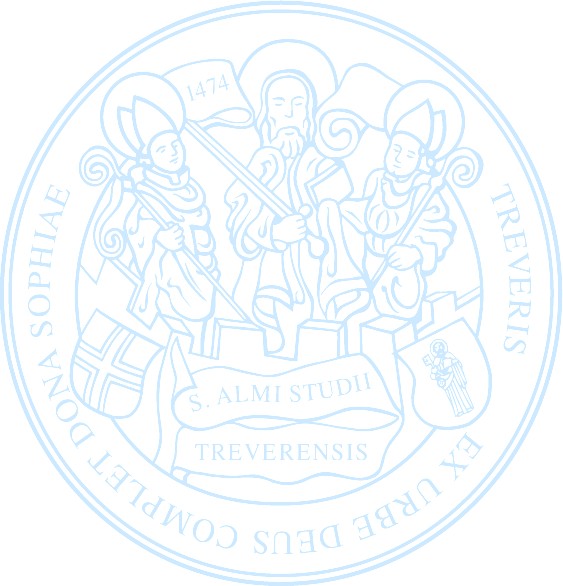 Studiengang/ Angestrebter Abschluss:Verfasser/in:	Matrikelnummer:Anschrift:	E-Mail:Im Rahmen des Moduls habe ich Studienleistungen in nachfolgenden Veranstaltungen erbracht:1)2)Nachweise sind beigefügtNachweise liegen bereits vor (NUR Lehramt)Ich versichere, dass ich meine Hausarbeit selbstständig angefertigt, keine anderen als die angegebenen Quellen und Hilfsmittel benutzt und alle wörtlich oder sinngemäß übernommenen Textstellen als solche kenntlich gemacht habe.Mir ist bekannt, dass die ungekennzeichnete Übernahme fremder Texte – auch aus dem Internet – als Täuschung gewertet wird und die entsprechende Prüfungsleistung als nicht erbracht gilt.Ort:	Datum:	Unterschrift: 	